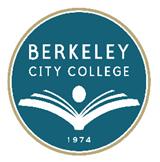  Berkeley City CollegeCOLLEGE ROUNDTABLE FOR PLANNING AND BUDGETMINUTESMonday, February 24, 2014Chair:  Dr. Debbie Budd, PresidentAttendees: 	Fabian Banga, Antonio Barreiro, Joseph Bielanski, Thays Da Costa, May Chen, Carlos Cortez, Roberto Gonzalez, Brenda Johnson, Jenny Lowood, Lee Marrs, Cleavon Smith, Gabe Winer, Allene YoungAgenda ReviewDr. Budd noted that she had planned today’s Roundtable meeting being all about The Race Dialogues.  Since we are the Roundtable for Planning and Budgeting and resource allocation it is important that we always have in mind our Mission and Vision to ensure student success and to help transforms lives; and ensuring social justice and equity.  Therefore, it is important that we take this valuable time and be part of the dialogues. She noted that the only thing on the agenda is the Shared Governance Process Map.Update on Shared Governance Process MapDr. Budd stated that for those who have attended the Leadership meetings, there has also been talk about ensuring all of our meetings help with data driven decision making.  One of the conversations that came up is that most of the people who sit on Leadership Council also sit on Roundtable.  It was recommended that we pull the Leadership Council into our Roundtable. At the present, it will be the Monday meeting time but in the future we can look at meeting on Wednesdays; every other meeting time from Academic Senate.  The goal moving forward will be our Roundtable for Planning and Budgeting will also combine our Leadership Council.  She asked if there were concerns.  None were stated.The other plan was that our Assessment Committee, because it is all about data driven decisions, to now have an Institutional Effectiveness Committee that has in it Assessment, Education Committee, Student Success and Support Programs, as well as Teaching Learning Center and Staff Development.  We would like to immediately move forward with Assessment being part of Institutional Effectiveness Committee.  We will have further conversation at our next Roundtable meeting. For clarification, Cleavon Smith stated that Academic Senate hasn’t approved this as it is laid out; the original approval was for the Assessment Committee to become the Institutional Effectiveness.  However, he doesn’t feel it is going to be much of an issue he just wants to make sure they are privy to the processes for Planning and Budgeting for 10+1.The only other thing she wanted to share is that part of our whole process to make sure people get a chance to share is what’s happened with Annual Program Updates (APUs) and the data from that, and the Technology Committee is one of the first meeting groups.  Dr. Budd stated that there will be more time to review this on Monday, March 3rd.Dr. Banga distributed a handout which people can respond to via e-mail or on March 3rd. The document will be used to put together campus technology needs. Adjourn to “Living Room Revolution:  The Race Dialogues (Atrium)-End of Minutes-Minutes taken by:  Cynthia Reese, creese@peralta.edu, 510.981.2851